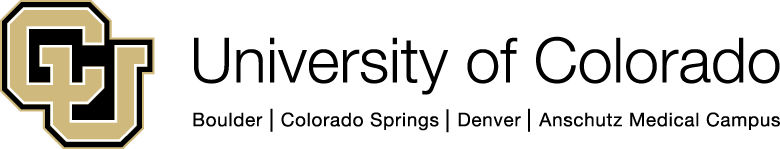 Planning for Performance Reviews - 2015-2016List your accomplishments:Work1.	2.3.4.5.Professional Development1.	2.3.What challenges impacted your work and professional development during 2015-2016?1.2.3.Performance Planning - 2016-2017List your goals:Work1.2.3.
Professional Development1.2.3.How can you avoid the challenges that impacted you last year?1.2.3.	